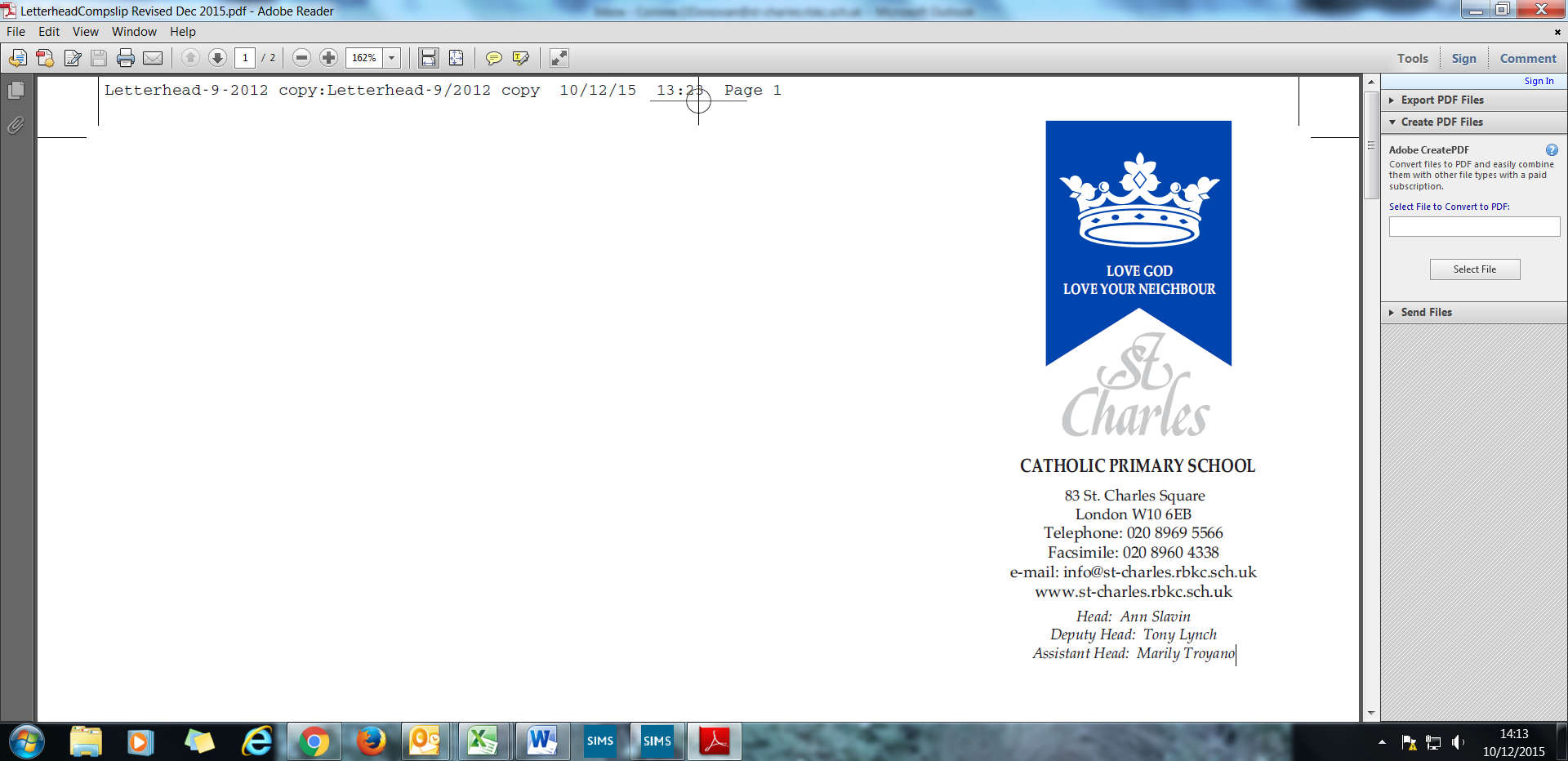 St Charles Catholic Primary SchoolLunch MenuWeek commencing 13th September 2021Cool Water, Fresh Seasonal Fruit, Fresh Vegetables and Wholegrain Bread served dailyMonday TuesdayWednesdayThursday FridayHot Main Dish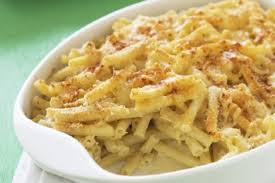 Macaroni CheeseGarlic Bread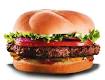 Beef BurgerChips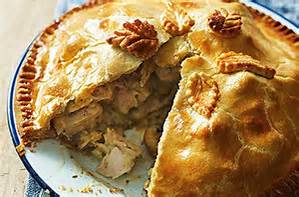 Chicken Pie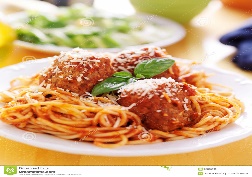 Spaghetti MeatballsBasil &Tomato SauceGarlic Bread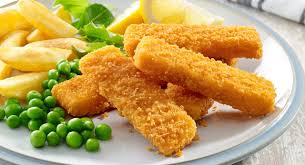 Tartar Fish FingersFrench FriesSauceHot Vegetarian DishVegetable Pie Garlic BreadVegetarian Sausage CasseroleVegetarian Spring Rolls and RiceVegetarian QuicheTofu RiceVegetablesPeasGreen beansSweetcornMixed vegetablesCarrotsDessertsCarrot CakeVanilla CustardStrawberry JellyJellyMuffinsChocolate Ice Cream